PhotoShop/SoundTrap Project
40 Points 
Your Final Score ________
ASSIGNMENT: Using PowerPoint create a presentation of your PhotoShop creations.  Insert your SoundTrap music to play during the slideshow.  Convert the presentation to a WMV file.  Share the WMV file on the student shared drive.
SLIDE 1 – 5 points _____
*Title the slide – Paint 3D
*Insert your Paint 3D image (jpeg or png)
*Your PhotoShopped creation is high quality & appropriate
*Include a design theme or background
*Include slide transition
*Optional – Text and image animationsSLIDE 2 – 5 points _____
*Title the slide – PhotoScissors
*Insert your PhotoScissors image (jpeg or png)
*Your PhotoShopped creation is high quality & appropriate
*Include a design theme or background
*Include slide transition
*Optional – Text and image animations

SLIDE 3 – 5 points _____
*Title the slide – Pixlr X
*Insert your Pixlr X image (jpeg or png)
*Your PhotoShopped creation is high quality & appropriate
*Include a design theme or background
*Include slide transition
*Optional – Text and image animations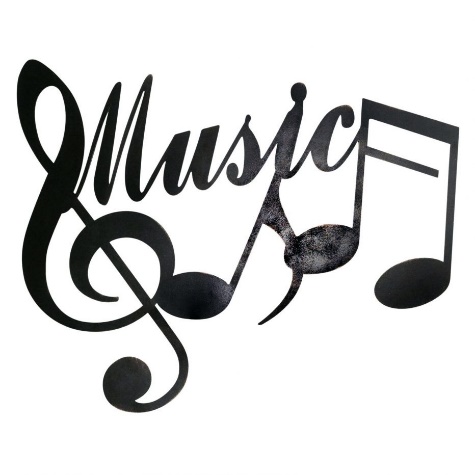 SLIDE 4 – 5 points _____
*Title the slide – Pixlr E
*Insert your Pixlr E image (jpeg or png)
*Your PhotoShopped creation is high quality & appropriate
*Include a design theme or background
*Include slide transition
*Optional – Text and image animationsInsert your Music (see Text Box above).Use Rehearse Timings to make the presentation play automatically.When you presentation is complete, SAVE it as a WMV file to your Comp 8 folder.  Then copy and paste the WMV to:  Student Shared – Warren Computer Apps – Your class Period.